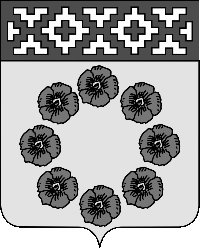 Администрация Пестяковского муниципального района Ивановской области 155650    р.п. Пестяки   ул. Ленина 4                      E-mail: rayadm01@mail.ru ; www.pestyaki.ru «    » февраля 2024 г.     №           Совет Пестяковского                                                                                              городского поселения                                                                                Ивановской области	Гоголеву А.В.Уважаемый Александр Валерьевич!Администрация Пестяковского муниципального района направляет Вам представление к   проекту решения Совета Пестяковского городского поселения «О внесении изменений и дополнений в решение Совета Пестяковского городского поселения от 21.12.2023 года № 284 «О бюджете Пестяковского городского поселения на 2024 год и на плановый период 2025 и 2026 годов» на основании распоряжения Совета Пестяковского городского поселения». В соответствии с Бюджетным кодексом Российской Федерации, Бюджетным процессом Пестяковского городского поселения от 26.09.2023 г. № 271 доходы уменьшены на 2024 год на 2 465,79 руб., расходы на 2024 год уменьшены на 2 465,79 руб. за счет средств областного бюджета и увеличены на 3 042 814,14 руб. за счет остатков бюджета Пестяковского городского поселения по состоянию на 01.01.2024 года, в итоге сложился дефицит в размере 3 042 814,14 руб.    Доходы и расходы на 2025 год уменьшены на 2 552,36 руб., на 2026 год увеличены на 9 673,97 руб. за счет средств областного бюджета.Доходы В соответствии Законом Ивановской области от 22.12.2023 № 77-ОЗ «Об областном бюджете на 2024 год и на плановый период 2025 и 2026 годов» субсидия бюджетам муниципальных образований Ивановской области на реализацию мероприятий на модернизацию библиотек в части комплектования книжных фондов библиотек муниципальных образований в 2024 году уменьшена на 2 465,79 руб., в 2025 году уменьшена на 2 552,36 руб. и на 2026 год увеличена на 9 673,97 руб.РасходыРаспределение средств остатков бюджета по состоянию на 01.01.2024 года в сумме 3 042 814,14 руб., в том числе средства дорожного фонда (акцизов) 84 637,80 руб. по муниципальным программам следующее.1. Муниципальная программа «Комплексное развитие систем коммунальной инфраструктуры в Пестяковском городском поселении» увеличена на сумму                3 030 708,88 руб., из них:подпрограмма «Благоустройство территории Пестяковского городского поселения» увеличена на сумму 1 787 871,08 руб., из них:- благоустройство и санитарное содержание территории Пестяковского городского поселений  -  1 143 071,08 руб., (вывоз ТКО 343 071,08 руб., углубление и очистка ливневых канав на улицах Пестяковского городского поселения 500 000,00 руб., приобретение 4 камер   на озеро «Пестяковское» и больничной территории (сосновая аллея и березовой рощи) 300 000,00 руб.); - содержание кладбища Пестяковского городского поселения -  250 000,00 руб.;- содержание уличного освещения -  79 800,00 руб., (замена неисправных светильников для уличного освещения); - софинансирование на обустройство многофункциональной спортивной площадки на ул. Калинина п. Пестяки - 300 000,00 руб.;- разработка проектно- сметной документации, экспертиза, строительный контроль по обустройству многофункциональной спортивной площадки на ул. Калинина п. Пестяки - 15 000,00 руб.подпрограмма «Ремонт и содержание дорог общего пользования Пестяковского городского поселения» увеличена на сумму 84 637,80 руб. на содержание дорог общего пользования Пестяковского городского поселения в рамках дорожного фонда (акцизы);подпрограмма «Развитие жилищно-коммунального хозяйства в Пестяковском городском поселении» увеличена на 958 200,00 руб., на  мероприятие «Возмещение части недополученных доходов возникающих из-за разницы между экономически обоснованным тарифом установленным органом местного самоуправления» (согласно тарифа);подпрограмма «Энергоэффективность и энергосбережение в Пестяковском городском поселении» увеличена  на 200 000,00 руб., по мероприятию «Энергосбережение и повышение энергоэффективности» (покупка энергосберегающих светильников для уличного освещения).2. Муниципальная программа «Управление муниципальным имуществом, земельными ресурсами и градостроительной деятельностью на территории Пестяковского городского поселения» увеличена на сумму 12 105,26 руб., по подпрограмме «Развитие градостроительной деятельности в Пестяковском городском поселении» на софинансирование по «Подготовке проектов внесения изменений в документы территориального планирования, правила землепользования и застройки».       3. Муниципальная программа «Развитие культуры на территории Пестяковского городского поселения» за счет средств областного бюджета в 2024 году уменьшена на 2 465,79 руб., в 2025 году уменьшена на 2 552,36 руб., в 2026 году увеличена на 9 673,97 руб. по подпрограмме «Развитие библиотечного дела». Соответственно внесены изменения в приложения:№ 2 «Доходы бюджета Пестяковского городского поселения по кодам классификации доходов бюджетов на 2024 год и плановый период 2025 и 2026 годов;№ 3 «Источники внутреннего финансирования дефицита бюджета Пестяковского городского поселения на 2024 год и на плановый период 2025 и 2026 годов»;№ 4 «Распределение бюджетных ассигнований по целевым статьям (муниципальным программам Пестяковского городского поселения), группам, подгруппам видов расходов классификации расходов бюджета Пестяковского городского поселения на 2024 год»;№ 5 «Распределение бюджетных ассигнований по целевым статьям (муниципальным программам Пестяковского городского поселения), группам, подгруппам видов расходов классификации расходов бюджета Пестяковского городского поселения на плановый период 2025 и 2026 годов»;№ 6 «Ведомственная структура расходов бюджет Пестяковского городского поселения на 2024 год»;№ 7 «Ведомственная структура расходов бюджет Пестяковского городского поселения на 2025 и 2026 годы»;№ 10 «Распределение бюджетных ассигнований по разделам и подразделам классификации расходов бюджета Пестяковского городского поселения на 2024 год и на плановый период 2025 и 2026 годов».№ 11 «Распределение межбюджетных трансфертов предоставляемых из бюджета Пестяковского городского поселения бюджету Пестяковского муниципального района на 2024 год и на плановый период 2025 и 2026 годов».Представлять проект решения Совета Пестяковского городского поселения «О внесении изменений в бюджет Пестяковского городского поселения на 2024 год и на плановый период 2025 и 2026 годов» на заседании Совета будет начальник Финансового отдела И. Е. Тюрикова.ГлаваПестяковского муниципального района                                                                        А.Н. Груздев 